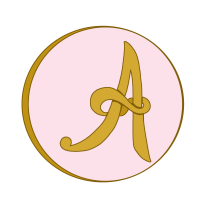 Employment OpportunitiesNeurodiversity Affirming PracticeAdult Autism Assessment & Services is a neurodiversity-affirming, Equal Opportunity Employer. We seek to build an inclusive nation-wide telehealth workplace that reflects and serves a diverse community. We strongly encourage applications from neurodivergent people, people of color, all genders, multi-language speakers, and the LGBTQ+ community. We are particularly looking for applicants who are licensed in multiple states or in states as yet unrepresented on our team. If interested, email us here to ask if we have a need that you can serve.AssessmentWe are looking for licensed mental health practitioners with a master’s degree or higher who are qualified to diagnose autism spectrum disorder (ASD) and attention-deficit/hyperactivity disorder (ADHD). We provide assessment materials and training. Our goal is neurodiversity-affirming assessments where our clients feel that they have been heard, respected, and believed when they share their lived experience.CounselingWe are also seeking licensed therapists who can provide counseling for neurodivergent clients who may experience depression, anxiety, and other mental health challenges. They benefit the most when they work with a therapist who understands the neurodivergent life experience.Life CoachingIn addition, we are accepting applications for master’s level Life Coaches to provide courses and coaching on orientation to autism, time management and other aspects of executive function, as well as dating and relationship coaching. We provide curriculum for these life coaching courses.DiversityWe prioritize hiring neurodivergent clinicians and strive for a majority of our staff to be neurodivergent and/or disabled. If you ever wanted to work in a place where you could stim comfortably during staff meetings and no one would bat an eye, consider working with us. We’d love to have you apply.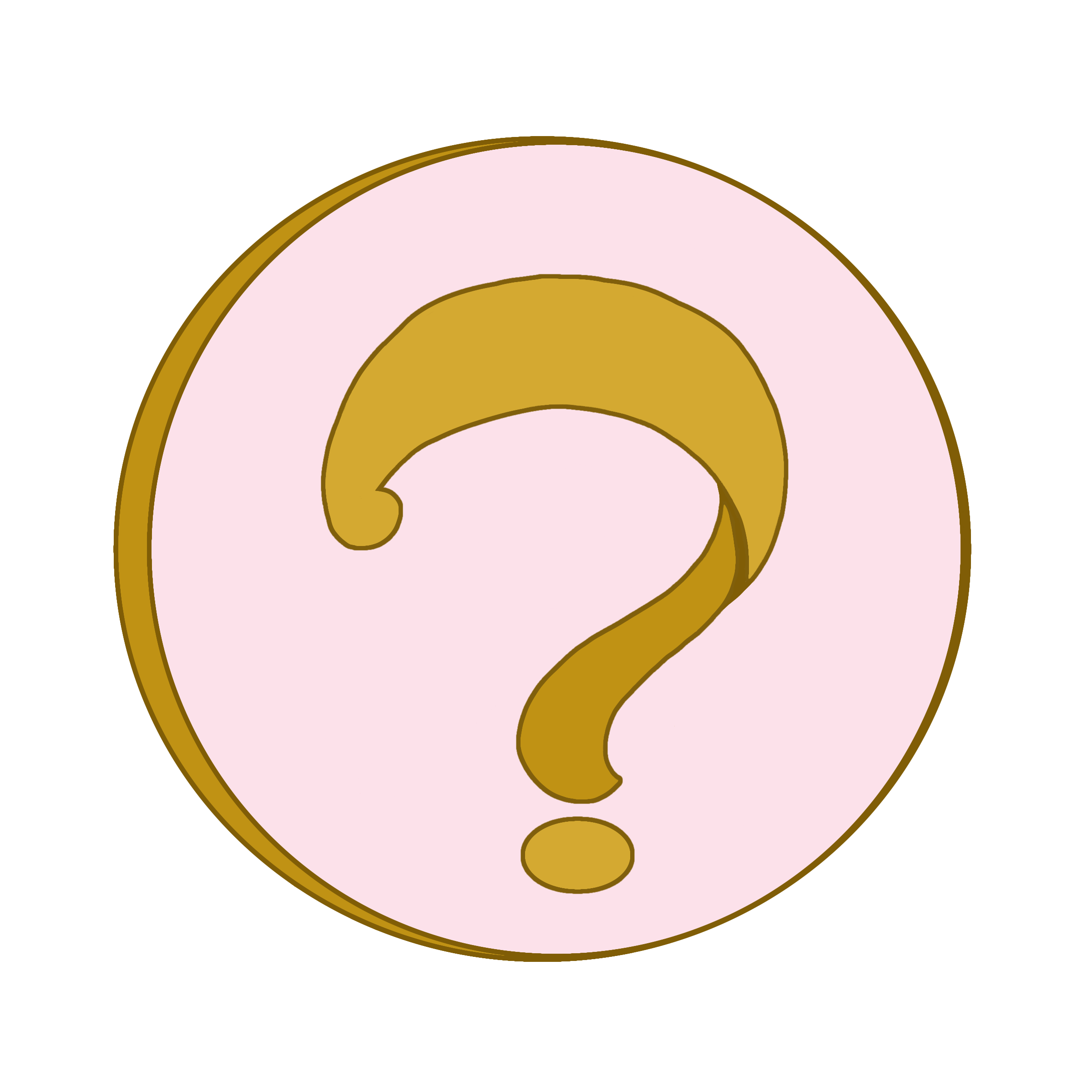 Questions?We’d love to start a conversation with you about our employment opportunities. You might be just the person we’re looking for, and we might be the answer to your search for the best place to work. Let’s talk!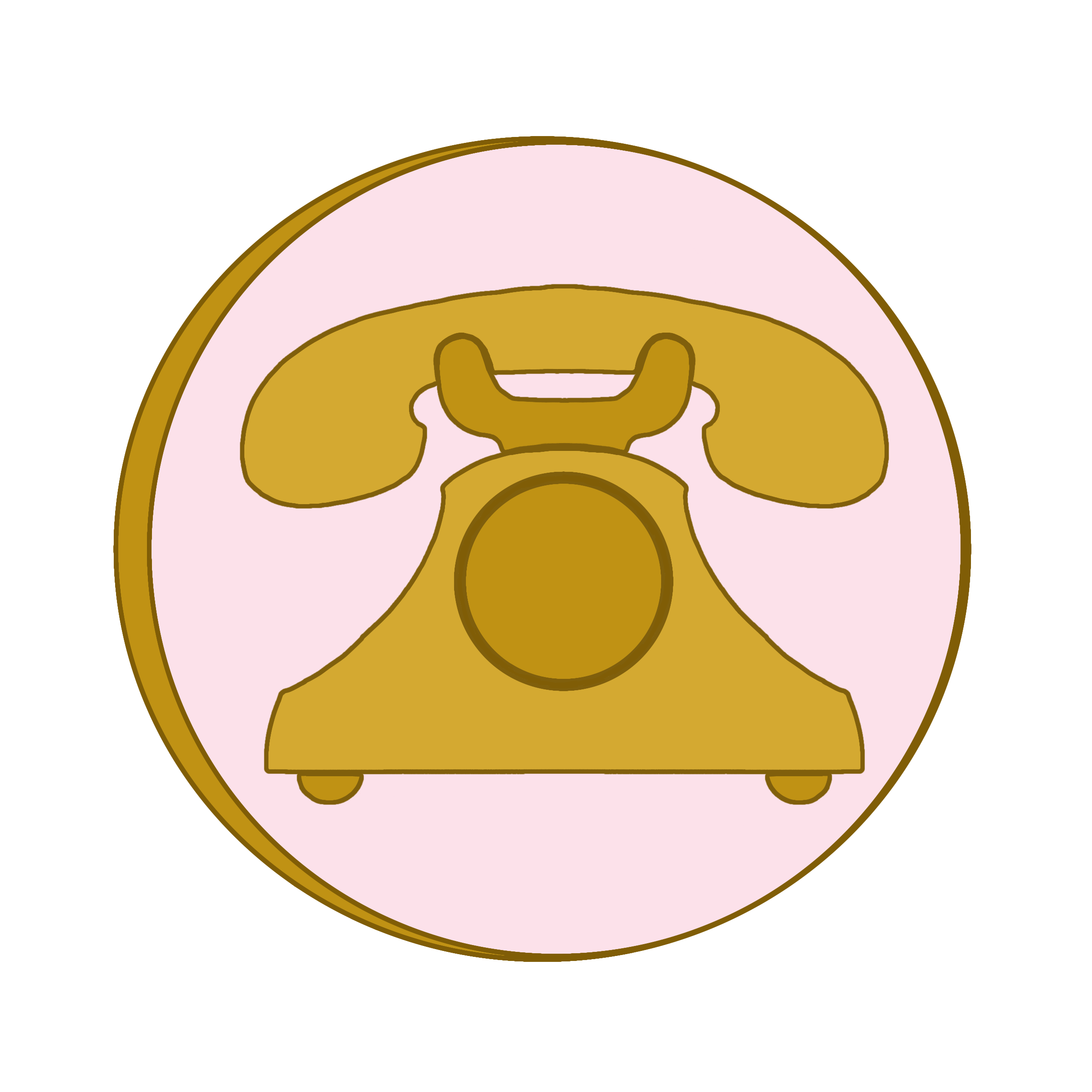 Reach OutContact Wendela Marsh at DrWendy@AdultAutismAssessment.com for an application and to ask any questions about joining our team. Applicants are welcome to apply for more than one of the above positions if they wish to provide a range of services to clients. Part time positions are available; you don’t have to leave your “day job” to work with us.